Funny Cat Video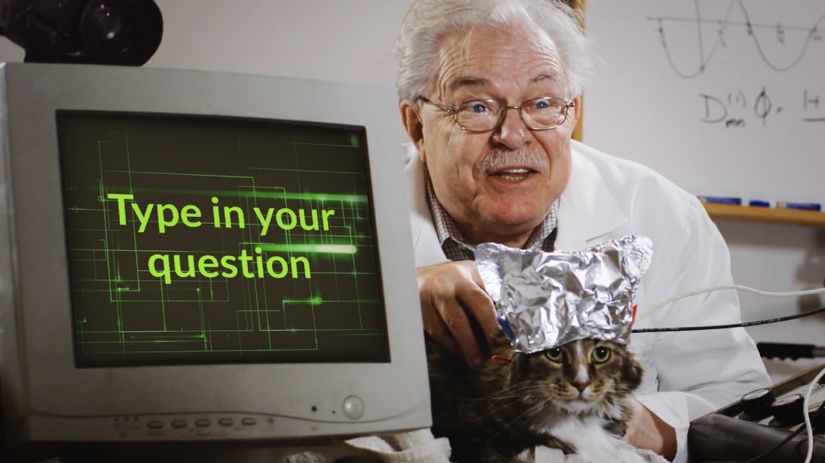 Please fill your instructions and attach this document to your Fiverr orderAdd text for the question (Your short question..., 0:12 - 0:13 on the timeline)Add text for 1st answer (Your, first answer…, 0:16 - 0:18 on the timeline)Add text for 2nd answer (Your second answer…, 0:20 - 0:22 on the timeline)Add your website, slogan or any other text information (0:25 - 0:30 on the timeline)Upload your logo (.png file)Attach Files to Fiverr orderPersonal requestany information that you think we should know
Thank you for ordering :) Kind regards,Eighth Studio